Муниципальное бюджетное общеобразовательное учреждение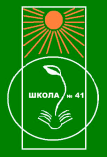 средняя общеобразовательная школа с углубленным изучением отдельных предметов № 41 городского округа ТольяттиРабочая программапоМузыкедля 3 класса «А, Б, В »на 2014-2015 учебный годСоставитель:учитель       высшей категории Севостьянова  Е.В.                                                                                                                                                                 г.о. Тольятти2014-2015ПОЯСНИТЕЛЬНАЯ ЗАПИСКАРабочая программа по музыке разработана на основе  федерального государственного образовательного стандарта начального общего образования.   (Стандарты второго  поколения. Москва «Просвещение», 2009 г.), программы Л. В. Школяр, В. О. Усачёвой «Музыка»1-4 класс (Образовательная система «Школа 2100»).Программа используется без изменений.Общая характеристика учебного предметаПервая ступень музыкального образования закладывает основы музыкальной культуры учащихся. Учебный предмет «Музыка» призван способствовать развитию музыкальности ребенка, его творческих способностей; эмоциональной, образной сферы учащегося, чувства сопричастности к миру музыки. Ознакомление в исполнительской и слушательской деятельности с образцами народного творчества, произведениями русской и зарубежной музыкальной классики, современного искусства и целенаправленное педагогическое руководство различными видами музыкальной деятельности помогает учащимся войти в мир музыки, приобщаться к духовным ценностям музыкальной культуры. Разнообразные виды исполнительской музыкальной деятельности (хоровое, ансамблевое и сольное пение, коллективное инструментальное музицирование, музыкально-пластическая деятельность), опыты импровизации и сочинения музыки содействуют раскрытию музыкально-творческих способностей учащегося, дают ему возможность почувствовать себя способным выступить в роли музыканта. Предмет «Музыка» направлен на приобретение опыта эмоционально-ценностного отношения младших школьников к произведениям искусства, опыта их музыкально-творческой деятельности, на усвоение первоначальных музыкальных знаний, формирование умений и навыков в процессе занятий музыкой. k Особое значение в начальной школе приобретает развитие эмоционального отклика на музыку, ее образного восприятия в процессе разнообразных видов активной музыкальной деятельности, прежде всего исполнительской. Занятия музыкой способствуют воспитанию и формированию у учащихся эмоциональной отзывчивости, способности сопереживать другому человеку, творческого самовыражения, художественного творческого мышления, воображения, интуиции, трудолюбия, чувства коллективизма. Цели и задачи обучения музыке в 1 – 4 классахформирование основ музыкальной культуры через эмоциональное, активное восприятие музыки; развитие интереса к музыке и музыкальным занятиям; музыкального слуха, чувства ритма, музыкальной памяти, образного и ассоциативного мышления, воображения; учебно-творческих способностей в различных видах музыкальной деятельности, дикции, певческого голоса и дыхания; освоение музыкальных произведений и первичных знаний о музыке; овладение практическими умениями и навыками в учебно-творческой деятельности: пении, слушании музыки, игре на музыкальных инструментах, музыкально-пластическом движении и импровизации; воспитание музыкального вкуса; нравственных и эстетических чувств: любви к ближнему, к своему народу, к Родине; уважения к истории, традициям, музыкальной культуре разных стран мира; эмоционально-ценностного отношения к искусству. Место предмета в учебном плане В учебном плане на изучение предмета музыка во 3классе  отводится 1 час в неделю (34 ч. в год). Содержание курса.3 класс Учебный материал 3-го класса играет кульминационную роль, поскольку вводит учащихся в искусство через закономерности музыки. Они получают представление об интонации как носителе смысла музыки, о развитии музыки, о формах её построения и ведущих музыкальных жанрах - от песни, танца, марша до оперы, балета, симфонии, концерта. Интонация, развитие музыки, построение (формы) музыки - триада, обозначающая ведущую проблему года. Песенность, танцевальность, маршевость. Жанровые истоки сочинений композиторов-классиков, народной, духовной музыки, произведений современности. Усвоение темы на знакомой учащимся музыке. Сходство и различие музыкальной и разговорной речи. Выразительные и изобразительные интонации Музыкальная интонация - «сплав» средств музыкальной выразительности. «Зерно-интонация». Импровизации с использованием «зерна-интонации» (вокальные, инструментальные, ритмические, пластические). Интонационная осмысленность исполнения с опорой на понимание того, что такое интонация и как из неё вырастает мелодия. Композиторы выражают в своих произведениях развитие чувств человека, переход от одного чувства, настроения к другому. Музыка - искусство, которое не существует вне времени и раскрывается перед слушателем постепенно, в процессе развития. Приёмы исполнительского и композиторского развития в музыке. Повтор, контраст, вариационность - основные принципы развития в народной музыке и в произведениях, сочинённых композиторами. «Зерно-интонация», тема и её развитие в музыкальном произведении. Средства музыкальной выразительности: мелодия, темп, динамика, ритм, тембр, регистры, лад (мажор, минор) и т.д., их роль в развитии образного содержания музыки.3 класс:   «Песня, танец, марш перерастают в песенность, танцевальность, маршевость» – 9 часов, «Интонация» – 7 часов, «Развитие музыки» – 9 часов, «Построение (формы) музыки» – 9 часов.Требования к уровню подготовки учащихся 3 класса обучающиеся должны знать/понимать:выразительность и изобразительность музыкальной интонации; смысл понятий: «композитор», «исполнитель», «слушатель»; названия изученных жанров и форм музыки; образцы музыкального фольклора, народные музыкальные традиции родного края; названия изученных произведений и их авторов; наиболее популярные в России музыкальные инструменты; певческие голоса, виды оркестров и хоров; уметь узнавать изученные музыкальные произведения и называть имена их авторов; определять на слух основные жанры музыки (песня, танец и марш); передавать настроение музыки и его изменение: в пении, музыкально-пластическом движении, игре на музыкальных инструментах; исполнять несколько народных и композиторских песен (по выбору учащегося); использовать приобретенные знания и умения в практической деятельности и повседневной жизни для: восприятия художественных образцов народной, классической и современной музыки; исполнения знакомых песен; участия в коллективном пении; музицирования на элементарных музыкальных инструментах; передачи музыкальных впечатлений пластическими, изобразительными средствами и др. Общеучебные умения, навыки и способы деятельностиВ процессе изучения музыкального искусства формируются: умения воспринимать и наблюдать музыкальные явления; определять художественную идею произведения; участвовать в диалоге, элементарно обосновывать высказанное суждение; размышлять об основных характеристиках сравниваемых музыкальных произведений, анализировать результаты сравнения; объединять произведения искусства по общим видовым и жанровым признакам; решать творческие задачи на уровне импровизаций (музыкальной, танцевальной, пластической), самостоятельно планировать свои действия в исполнительской деятельности, осуществлять учебное сотрудничество в хоровом пении, ансамблевом музицировании. Виды универсальных учебных действийВ составе основных видов универсальных учебных действий, диктуемом ключевыми целями общего образования, можно выделить четыре блока: 1) личностный; 2) регулятивный (включающий также действия саморегуляции); 3) познавательный; 4) коммуникативный. Личностные УУД – обеспечивают ценностно-смысловую ориентацию учащегося (знание моральных норм, умение соотносить поступки и события с принятыми этическими принципами, умение выделить нравственный аспект поведения). Включает в себя 3 понятия: 1. личностное, профессиональное, жизненное самоопределение; 2. смыслообразование – установление связи между целью учебы и ее мотивом, т.е. ради чего осуществляется учебная деятельность; 3. нравственно-этическая ориентация, оценивание усваиваемого содержания и обеспечивающего личностный моральный выбор. Личностные учебные действия по предмету «Музыка» выражаются в стремлении реализации своего творческого потенциала, готовности выражать и отстаивать свою эстетическую позицию; в формировании ценностно-смысловых ориентаций и духовно-нравственных оснований, развитии творческого потенциала учащихся, готовности открыто выражать и отстаивать свою эстетическую позицию; развитии самосознания, позитивной самооценке и самоуважение, жизненного оптимизма. Регулятивные УУД – обеспечивает организацию учащимся своей учебной деятельности. К ним относятся: целеполагание, планирование, прогнозирование, контроль, коррекция, оценка, волевая саморегуляция как способность к мобилизации сил, к преодолению препятствий. В изучении предмета «Музыка» учащимся важно ясно представлять цель предмета, а именно, что музыкальное произведение, представляющее настоящее искусство, – это мысль, выраженная в виде звуков, которая провозглашает духовно-нравственные ценности человечества. Познавательные УУД включают в себя: 1. общеучебные универсальные действия (выделение и формулирование познавательной цели, поиск информации, структурирование знаний, построение речевого высказывания, рефлексия способов действия, контроль и оценка процесса, постановка проблемы, моделирование). 2. логические универсальные действия (анализ объектов выделения признаков, синтез, классификация объектов, установление причинно-следственных связей, логическая цепь рассуждений, доказательство, выдвижение гипотез и их обоснование). 3. постановка и решение проблемы (формулирование проблемы, самостоятельное создание способов решения проблем творческого и поискового характера.). Приобщение к шедеврам мировой музыкальной культуры – народному, профессиональному музыкальному творчеству – способствует формированию целостной художественной картины мира, воспитанию патриотических убеждений, толерантности жизни в поликультурном обществе, развитию творческого, символического, логического мышления, воображения, памяти и внимания, что в целом активизирует познавательное и социальное развитие учащегося. Коммуникативные УУД – обеспечивают социальную компетентность и учет позиции других людей, партнеров по общению или деятельности, умение слушать и вступать в диалог, участие в коллективном обсуждении проблем, интегрироваться в группу сверстников и строить продуктивное сотрудничество. Коммуникативные учебные действия по предмету «Музыка» формируют умение слушать, способность встать на позицию другого человека, вести диалог, участвовать в обсуждении значимых для каждого человека проблем жизни и продуктивно сотрудничать со сверстниками и взрослыми. Учебно-тематический план.Материально – техническое обеспечение:Печатные пособия:Портреты композиторов в электронном видеПлакаты(10): расположение инструментов и оркестровых групп в различных видах оркестров, расположение партий в хоре, графические партитурыТранспарант:  поэтический текст гимна России.Экранно-звуковые пособия:Аудиозаписи и фонохрестоматии по музыкеПрезентации, посвященные творчеству выдающихся отечественных и зарубежных композиторовУчебно-практическое оборудованиеСинтезаторДетские музыкальные  инструменты Библиографический список:В. О. Усачёва, Л. В. Школяр. Музыка. Учебник. 2кл. М.: Баласс, 2011.Примерные программы начального общего образования. В 2ч. Ч.2  – М.: Просвещение, 2009. (Стандарты второго поколения)Литература.1. Абдуллин Э.Б. Теория музыкального образования. – М.: Издательский центр «Академия», 2004. 2. Агеева И.Д. Занимательные материалы по музыке, театру, кино. Методическое пособие. – М.: ТЦ Сфера, 2006. 3. Агапова И.А., Давыдова М.А. Развивающие музыкальные игры, конкурсы и викторины. – М.: ООО «ИД РИПОЛ классик», ООО Издательство «ДОМ. XXI век», 2007. 4. Алеев В.В, Т.И. Науменко, Т.Н. Кичак. Музыка. 1-4 кл., 5-8.: программы для общеобразовательных учреждений. 5-е изд., стереотип. – М.: Дрофа, 2007. 5. Алиев Ю.Б. Настольная книга школьного учителя-музыканта. – М.: Гуманит. Изд. Центр ВЛАДОС, 2000. 6. Алиев Ю.Б. Пение на уроках музыки. - М.: Издательство ВЛАДОС-ПРЕСС, 2005. 7. В.О. Усачёва, Л.В. Школяр, учебники «Музыка»: 1-4 класс, - М.:Вентана-Граф, 2009; 8.Золина Л.В. Уроки музыка 1-8 классы с применением информационных технологий. – Волгоград: Глобус, (современная школа) + диск, 2009. 9. Куберский И.Ю., Минина Е.В. Энциклопедия для юных музыкантов. – СПб: ТОО «Диамант», ООО «Золотой век», 1996. 10. Крушина, Т.А. Музыка. 1-6 классы: творческое развитие учащихся. Конспекты уроков. – Волгоград: Учитель, 2009. 11. Музыка. Большой энциклопедический словарь /Гл. ред. Г. В. Келдыш. – М.: НИ «Большая Российская энциклопедия», 1998. 12. Музыка. 1-4 классы: конспекты уроков. Рекомендации, планирование: (из опыта работы)/ авт-сост. Г.В. Стюхина. – Волгоград: Учитель, 2010. 13. Музыка. 1-7 классы: тематические беседы, театрализованные концерты, музыкальная игротека./ авт.-сост. Е.Н. Арсенина. – Волгоград: Учитель, 2009. 14. «Музыка» 2-4 классы разработал коллектив авторов: Э. Б. Абдулина, Т. А. Бейдер, Т. Е. Вендровой, И.В. Кадобновой, Е.Д. Критской, Г.П. Сергеевой, Г.С. Тарасова. «Музыка» 5-8 классы разработали: Т.И. Науменко, В.В. Алеева/ авт.-сост. В.М. Самигулина, О.П. Власенко под научным руководством Д.Б. Кабалевского. – М.: Просвещение 2004, 2006. 15. «Музыка в школе» — научнометодический журнал. 16. «Педагогика искусства» — электронное научное издание (http://www.arteducation.ru) 17.Программа «Музыкальное искусство» (авт. В.О. Усачёва, Л.В. Школяр, В.А. Школяр) разработанная в рамках модели образования «Начальная школа XXI века», утвержденная и рекомендованная Министерством образования и науки РФ; 18. Саминг Д.К. 100 великих композиторов. – М.: Вече, 1999. 19. Современный урок музыки: творческие приёмы и задания/ Е.А. Смолина. – Ярославль: Академия развития, 2007. 20. Разумовская О.К. Зарубежные композиторы. Биографии, викторины, кроссворды. – М.: Айрис-пресс, 2008 21. Финкельштейн Э.И. Энциклопедия. Музыка от А до Я. – СПб: Композитор, 1997. 22. Школяр Л.В. Музыкальное образование в школе. – М.: Издательский центр «Академия», 2001. «РАССМОТРЕНО»: на заседании МО учителей Протокол №от «___» ____________20__ г.«СОГЛАСОВАНО»Зам.директора по УВР_________Марчук М.А.«___» сентября 20___ г.             «УТВЕРЖДАЮ»          Директор МБУ  средней школы №41         ______/ Давыдов О.М.    «___» сентября 20___ г.№ Тема урокаТип урокаВид деятельности учащихся                     Формируемые УУД                     Формируемые УУД                     Формируемые УУД№ Тема урокаТип урокаВид деятельности учащихсяЛичностныеПредметныеМетапредметные«Песня, танец, марш перерастают в песенность, танцевальность, маршевость» – 9 часов«Песня, танец, марш перерастают в песенность, танцевальность, маршевость» – 9 часов«Песня, танец, марш перерастают в песенность, танцевальность, маршевость» – 9 часов«Песня, танец, марш перерастают в песенность, танцевальность, маршевость» – 9 часов«Песня, танец, марш перерастают в песенность, танцевальность, маршевость» – 9 часов«Песня, танец, марш перерастают в песенность, танцевальность, маршевость» – 9 часов«Песня, танец, марш перерастают в песенность, танцевальность, маршевость» – 9 часов1Мелодия – душа музыки.Вводный Урок-Экскур сияХоровое пение, слушание музыки, работа с текстом, беседа- диалог.Научиться учитывать настроение других людей, их эмоции от восприятия музыки; формирование основы для развития чувства прекрасного через знакомство с доступными для детского восприятия музыкальными произведении ямиЗнать, понимать: основы нотной грамоты (названия нот, смысл понятий: скрипичный ключ, ноты, нотный стан), уметь писать ноты и скрипичный ключ, петь с названием нот.Научиться использовать рисуночные и простые символические вариантымузыкальной записи; ориентироваться в информационном материале учебника, осуществлять поиск нужной информации2Песенность танцевальность маршевостьУглубление Сообщение и усвое ние новых знанийСловесноерисование,слушаниемузыки, работа втетради,пластическоеинтонированиеФормирование положительного отношения к музыкальным занятиям, интерес к отдельным видам музыкальнопрактической деятельностиОсвоить понятие: народная музыка; определять на слух звучание свирели, рожка, гуслей; Уметьвоспроизводить звуки на этих инструментахФормированиепервоначальнойориентации в способахрешенияисполнительскойзадачи;строить рассуждения о доступных наглядно воспринимаемых свойствах музыки;3Разучиваем, поем, играем.Комби-ниро-ванныйурокСлушание музыки, вокальная и инструментальная ипровизация, игра на инструментах, беседа- диалог, работа с учебникомФормирование положительного отношения к музыкальным занятиям, интерес к отдельным видам  музыкальнопрактической деятельности; развитие чув-ства прекрасного через знакомство с доступными для детского восприятия музыкальными произведен.Освоить понятие: профессиональная музыка или композиторская (авторская); Определять на слух звучание флейты, арфы, фортепиано; Воспроизводить звуки на этих инструментахФормированиепервоначальнойориентации в способахрешенияисполнительскойзадачи; строить рассуждения о доступных наглядно воспринимаемых свойствах музыки;4Музыкальный театр.Интегрирован ный.Словесноерисование,слушаниемузыки, работа втетради,пластическоеинтонированиеНаучиться учитывать настроение других людей, их эмоции от восприятия музыки; формирование основы для развития чувства прекрасного через знакомство с доступными для детского восприятия музыкальными произведении ямиЗнать, понимать:основы нотной грамоты (названия нот, смысл понятий: скрипичный ключ, ноты, нотный стан), уметь писать ноты и скрипичный ключ, петь с названием нот, слушать и анализировать музыку.Научиться использовать рисуночные и простые символические вариантымузыкальной записи; ориентироваться в информационном материале учебника, осуществлять поиск нужной информации5Песенность в вокальной и инструментальной музыке.Углубление Сообщение и усвоение новых знанийСлушаниемузыки;рисованиемузыкальныхвпечатлений,хоровое и сольноепение; работа сучебником,словесноерисованиеНаучиться учитывать настроение других людей, их эмоции от восприятия музыки; формирование основы для развития чувства прекрасного через знакомство с доступными для детского восприятия музыкальными произведении ямиЗнать, понимать: основы нотной грамоты (названия нот, смысл понятий: скрипичный ключ, ноты, нотный стан), уметь писать ноты и скрипичный ключ, петь с названием нотНаучиться использовать рисуночные и простые символические вариантымузыкальной записи; ориентироваться в информационном материале учебника, осуществлять поиск нужной информации6Разучиваем, поем, играемКомби-ниро-ванныйурокХоровое пение, слушание музыки, работа с текстом, беседа- диалог.Формирование положительного отношения к музыкальным занятиям, интерес к отдельным видам музыкальнопрактической деятельностиОсвоить понятие: народная музыка; определять на слух звучание свирели, рожка, гуслей; Уметьвоспроизводить звуки на этих инструментахФормированиепервоначальнойориентации в способахрешенияисполнительскойзадачи;строить рассуждения о доступных наглядно воспринимаемых свойствах музыки;7Танцевальность в вокальной и инструментальной музыке.Урокизуче ния и первичного закрепления новых знанийСловесноерисование,слушаниемузыки, работа в тетради,пластическое интонированиеФормирование положительного отношения к музыкальным занятиям, интерес к отдельным видам  музыкально практической деятельности; развитие чувства прекрасного через знакомство с доступными для детского восприятия муз.произведениямиОсвоить понятие: профессиональная музыка или композиторская (авторская); Определять на слух звучание флейты, арфы, фортепиано.Формированиепервоначальнойориентации в способахрешенияисполнительскойзадачи; строить рассуждения о доступных наглядно воспринимаемых свойствах музыки.8Маршевость в музыке.Углубление сообщение и усвое ние новых знанийСлушание музык; рисование муз. впечатлений, хоровое и сольное пение; работа с учебником, словесное рисование.Формирование положитель ного отношения к муз.занятиям, интерес к отдельным видам муз. практической деятельности; развитие чувства прекрасного через знакомство с доступными для детского восприятия произведении ямиОсвоить понятие: профессиональная музыка или композиторская (авторская); Определять на слух звучание флейты, арфы, ф-но.Формирование первоначальной ориентации в способах решения исполнительской задачи; строить рассуждения о доступных наглядно воспринимаемых свойствах музыки.9Песенно-танцевальная и песенно-маршевая музыка.Комбинирован ный урокСлушание музыки, вокальная и инструментальная импровизация, беседа-диалог, работа с учебником.Научиться учитывать настроение других людей, их эмоции от восприятия музыки; формирование основы для развития чувства прекрасного через знакомство с доступными для детского восприятия муз. произведе ниями.Знать, понимать: основы нотной грамоты (названия нот, смысл понятий скрипичный ключ, ноты, нотный стан), уметь писать ноты и скрипичный ключ, петь с названием нот. Слушать и анализировать музыку.Научиться использовать рисуночные простые символические варианты музыкальной записи; ориентироваться в информационном материале учебника, осуществлять поиск нужной информации«Интонация» – 7 часов«Интонация» – 7 часов«Интонация» – 7 часов«Интонация» – 7 часов«Интонация» – 7 часов«Интонация» – 7 часов«Интонация» – 7 часов10Разучиваем, играем, поем.Углубление сообще ние и усвое ние новых знанийСловесное рисование, слушание музыки, работа в тетради, пластическое интонированиеНаучиться учитывать настроение других людей, их эмоции от восприятия музыки; формирование основы для развития чувства прекрасного через знакомство с доступными для детского восприятия муз.произведе ниями.Знать, понимать: основы нотной грамоты (названия нот, смысл понятий скрипичный ключ, ноты, нотный стан), уметь писать ноты и скрипичный ключ, петь с названием нот.Научиться использовать рисуночные простые символические варианты музыкальной записи; ориентироваться в информационном материале учебника, осуществлять поиск нужной информации11Интонация.Комби-ниро-ванныйурокХоровое пение, слушание музыки, работа с текстом, беседа- диалог.Формирование положитель ного отношения к музыкальным занятиям, интерес к отдельным видам музыкальнопрактиче ской деятельностиОсвоить понятие: народная музыка; определять на слух звучание свирели, рожка, гуслей; Уметьвоспроизводить звуки на этих инструментахФормированиеПервоначальнойориентации в способахрешенияисполнительскойзадачи;строить рассуждения о доступных наглядно воспринимаемых свойствах музыки;12Выразительные и изобразительные интонации.Урок-путешествие.Словесноерисование,слушаниемузыки, работа в тетради,пластическоеинтонированиеНаучиться учитывать настроение других людей, их эмоции от восприятия музыки; формирование основы для развития чувства прекрасного через знакомство с доступными для детского восприятия музыкальными произведении ямиЗнать, понимать: основы нотной грамоты (названия нот, смысл понятий: скрипичный ключ, ноты, нотный стан), уметь писать ноты и скрипичный ключ, петь с названием нот, слушать и анализировать музыку.Научиться использовать рисуночные и простые символические вариантымузыкальной записи; ориентироваться в информационном материале учебника, осуществлять поиск нужной информации13Знаки препинания в музыке.Углубление Сооб щение и усвое ние новых знанийСлушаниемузыки;рисованиемузыкальныхвпечатлений,хоровое и сольноепение; работа сучебником,словесноерисованиеНаучиться учитывать настроение других людей, их эмоции от восприятия музыки; формирование основы для развития чувства прекрасного через знакомство с доступными для детского восприятия музыкальными произведении ямиЗнать, понимать: основы нотной грамоты (названия нот, смысл понятий: скрипичный ключ, ноты, нотный стан), уметь писать ноты и скрипичный ключ, петь с названием нотНаучиться использовать рисуночные и простые символические вариантымузыкальной записи; ориентироваться в информационном материале учебника, осуществлять поиск нужной информации14Музыкальная лаборатория.Комби-ниро-ванныйурокХоровое пение, слушание музыки, работа с текстом, беседа- диалог.Формирование положитель ного отношения к музыкальным занятиям, интерес к отдельным видам музыкальнопрактической деятельностиОсвоить понятие: народная музыка; определять на слух звучание свирели, рожка, гуслей; Уметьвоспроизводить звуки на этих инструментахФормированиеПервоначальнойориентации в способахрешенияисполнительскойзадачи;строить рассуждения о доступных наглядно воспринимаемых свойствах музыки;15«Зерно-интонация»Интег риро      ванный.Слушание музыки, вокальная и инструментальная импровизация, игра на инструментах, беседа- диалог, работа с учебникомФормирование положитель ного отношения к музыкальным занятиям, интерес к отдельным видам музыкальнопрактической деятельности развитие чув-ства прекрасного через знакомство с доступными для детского восприятия музыкальными произведениямиОсвоить понятие: профессиональная музыка или композиторская (авторская); Определять на слух звучание флейты, арфы, фортепиано; Формирование первоначальной ориентации в способах решения исполнительской задачи;строить рассуждения о доступных наглядно воспринимаемых свойствах музыки;16Музыкант-сказочник Н. А. Римский-Корсаков.Углубление Сообщение и усвое ние новых знанийСловесноерисование,слушаниемузыки, работа в тетради,пластическоеинтонированиеНаучиться учитывать настроение других людей, их эмоции от восприятия музыки; формирование основы для развития чувства прекрасного через знакомство с доступными для детского восприятия музыкальными произведении ями.Знать, понимать:основы нотной грамоты (названия нот, смысл понятий: скрипичный ключ, ноты, нотный стан), уметь писать ноты и скрипичный ключ, петь с названием нот, слушать и анализировать музыку.Научиться использовать рисуночные и простые символические вариантымузыкальной записи; ориентироваться в информационном материале учебника, осуществлять поиск нужной информации«Развитие музыки» – 9 часов«Развитие музыки» – 9 часов«Развитие музыки» – 9 часов«Развитие музыки» – 9 часов«Развитие музыки» – 9 часов«Развитие музыки» – 9 часов«Развитие музыки» – 9 часов17Поем, играем, разучиваем.Комби-ниро-ванныйурокХоровое пение, слушание музыки, работа с текстом, беседа- диалог.Научиться учитывать настроение других людей, их эмоции от восприятия музыки; формирование основы для развития чувства прекрасного через знакомство с доступными для детского восприятия музыкальными произведениямиЗнать, понимать: основы нотной грамоты (названия нот, смысл понятий: скрипичный ключ, ноты, нотный стан), уметь писать ноты и скрипичный ключ, петь с названием нотНаучитьсяиспользоватьрисуночные ипростыесимволическиевариантымузыкальнойзаписи;ориентироваться в информационном материале учебника, осуществлять поиск нужной информации18Контраст элементов музыкальной речи.Урок-путешествие.Слушание музыки, вокальная и инструментальная импровизация, игра на инструментах, беседа- диалог, работа с учебникомФормирование положительного отношения к музыкальным занятиям, интерес к отдельным видам музыкальнопрактической деятельности; развитие чув-ства прекрасного через знакомство с доступными для детского восприятия муз. произведении ямиОсвоить понятие: профессиональная музыка или композиторская (авторская); Определять на слух звучание флейты, арфы, фортепиано.Формирование первоначальной ориентации в способах решения исполнительской задачи;строить рассуждения о доступных наглядно воспринимаемых свойствах музыки;19Музыкальная лаборатория. «Игра в слова»Комби-ниро-ванныйурокСловесноерисование,слушаниемузыки, работа в тетради,пластическоеинтонированиеФормирование положительного отношения к музыкальным занятиям, интерес к отдельным видам музыкальнопрактической деятельностиОсвоить понятие: народная музыка; определять на слух звучание свирели, рожка, гуслей;Уметьвоспроизводить звуки на этих инструментахФормирование первоначальной ориентации в способах решения исполнительской задачи;строить рассуждения о доступных наглядно воспринимаемых свойствах музыки;20Развитие сказочного сюжета в музыке.Углубление Сообщение и усвоение новых знанийСлушаниемузыки;рисованиемузыкальныхвпечатлений,хоровое и сольноепение; работа сучебником,словесноерисованиеНаучиться учитывать настроение других людей, их эмоции от восприятия музыки; формирование основы для развития чувства прекрасного через знакомство с доступными для детского восприятия музыкальными произведени ямиЗнать, понимать: основы нотной грамоты (названия нот, смысл понятий: скрипичный ключ, ноты, нотный стан), уметь писать ноты и скрипичный ключ, петь с названием нот, слушать и анализировать музыку.Научитьсяиспользоватьрисуночные ипростыесимволическиевариантымузыкальнойзаписи;ориентироваться в информационном материале учебника, осуществлять поиск нужной информации21Прием варьирования в музыке.Урокизучения ипервичногозакрепленияновыхзнаний Хоровое пение, слушание музыки, работа с текстом, беседа- диалог.Научиться учитывать настроение других людей, их эмоции от восприятия музыки; формирование основы для развития чувства прекрасного через знакомство с доступными для детского восприятия музыкальными произведениямиЗнать, понимать: основы нотной грамоты (названия нот, смысл понятий: скрипичный ключ, ноты, нотный стан), уметь писать ноты и скрипичный ключ, петь с названием нотНаучитьсяиспользоватьрисуночные ипростыесимволическиевариантымузыкальнойзаписи;ориентироваться в информационном материале учебника, осуществлять поиск нужной информации22Играем, разучиваем, поем.Комби-ниро-ванныйурокСлушание музыки, вокальная и инструментальна я импровизация, игра на инструментах, беседа- диалог, работа с учебникомФормирование положительного отношения к музыкальным занятиям, интерес к отдельным видам музыкальнопрактической деятельности; развитие чув-ства прекрасного через знакомство с доступными для детского восприятия музыкальными произведении ямиОсвоить понятие: профессиональная музыка или композиторская (авторская); Определять на слух звучание флейты, арфы, фортепиано.Формирование первоначальной ориентации в способах решения исполнительской задачи;строить рассуждения о доступных наглядно воспринимаемых свойствах музыки;23Ритмическое развитие. Драматическое произведение.Углубление Сообщение и усвое ние новых знанийСловесноерисование,слушаниемузыки, работа в тетради,пластическоеинтонированиеФормирование положительного отношения к музыкальным занятиям, интерес к отдельным видам музыкальнопрактической деятельностиОсвоить понятие: народная музыка; определять на слух звучание свирели, рожка, гуслей;Уметьвоспроизводить звуки на этих инструментахФормирование первоначальной ориентации в способах решения исполнительской задачи;строить рассуждения о доступных наглядно воспринимаемых свойствах музыки;24Гармоническое и тональное развитие.Урокизучения ипервичногозакрепленияновыхзнанийСлушаниемузыки;рисованиемузыкальныхвпечатлений,хоровое и сольноепение; работа сучебником,словесноерисованиеФормирование положительного отношения к музыкальным занятиям, интерес к отдельным видам музыкальнопрактической деятельности; развитие чув-ства прекрасного через знакомство с доступными для детского восприятия музыкальными произведен.Освоить понятие: профессиональная музыка или композиторская (авторская); Определять на слух звучание флейты, арфы, фортепиано; Воспроизводить звуки на этих инструментахФормирование первоначальной ориентации в способах решения исполнительской задачи;строить рассуждения о доступных наглядно воспринимаемых свойствах музыки;25Ладовое, гармоническое, тональное развитие.Комби-ниро-ванныйурокХоровое пение, слушание музыки, работа с текстом, беседа- диалог.Формирование положительного отношения к музыкальным занятиям, интерес к отдельным видам музыкальнопрактической деятельности; развитие чув-ства прекрасного через знакомство с доступными для детского восприятия музыкальными произведен.Освоить понятие: профессиональная музыка или композиторская (авторская); Определять на слух звучание флейты, арфы, фортепиано; Воспроизводить звуки на этих инструментахФормирование первоначальной ориентации в способах решения исполнительской задачи;строить рассуждения о доступных наглядно воспринимаемых свойствах музыки;«Построение (формы) музыки» – 9 часов«Построение (формы) музыки» – 9 часов«Построение (формы) музыки» – 9 часов«Построение (формы) музыки» – 9 часов«Построение (формы) музыки» – 9 часов«Построение (формы) музыки» – 9 часов«Построение (формы) музыки» – 9 часов26Интонационно-мелодическое развитие музыки.Углубление Сообщение и усвое ние новых знанийСловесноерисование,слушаниемузыки, работа в тетради,пластическое интонированиеНаучится контролиро вать свои действия в коллективной работе; следить за действиями других участников в процессе хорового пения и других видов совместной музыкальной деятельности.Уметь работать с текстом учебника, выразительно исполнить песню, охарактеризовать каждого героя и показать его в пластике и движенииНаучится ориентироваться в информационном материале учебника, осуществлять поиск нужной информации; принимать музыкальноисполнительскую задачу и инструкцию учителя.27Музыкальная лаборатория 2.УрокИзуче ния ипервичногозакрепленияновыхзнанийСлушаниемузыки;рисованиемузыкальныхвпечатлений,хоровое и сольноепение; работа сучебником,словесноерисованиеНаучится контролиро вать свои действия в коллективной работе; следить за действиями других участников в процессе хорового пения и других видов совместной музыкальной деятельности.Уметь работать с текстом учебника, выразительно исполнить песню, охарактеризовать каждого героя и показать его в пластике и движенииНаучится ориентироваться в информационном материале учебника, осуществлять поиск нужной информации; принимать музыкальноисполнительскую задачу и инструкцию учителя.28Построение (формы) музыки.Комби-ниро- ванный урокКом Слушаниемузыки;рисованиемузыкальныхвпечатлений,хоровое и сольноепение; работа сучебником,словесноерисованиеФормирование понимания значения музыкального искусства в жизни человека;уважения к чувствам и настроениям другого человека, представление о дружбе,доброжелательном отношении к людям.Освоить понятия народные праздники, обычаи и обряды русского народа, уметьимпровизировать ритмическое сопровождение к песне, чисто интонировать, исполнять народные песни сэлементарнымидвижениямиРаботать с текстом учебника; понимать содержание рисунков и соотносить его с музыкальными впечатлениями;29Куплетная форма.Углубление Сообщение и усвое ние новых знанийХоровое пение, слушание музыки, работа с текстом, беседа- диалог.Формирование понимания значения музыкального искусства в жизни человека;уважения к чувствам и настроениям другого человека, представление о дружбе,доброжелательном отношении к людям.Освоить понятия народные праздники, обычаи и обряды русского народа, уметьимпровизировать ритмическое сопровождение к песне, чисто интонировать, исполнять народные песни сэлементарнымидвижениямиРаботать с текстом учебника; понимать содержание рисунков и соотносить его с музыкальными впечатлениями;30Форма рондо.Рок-тировизацияСловесное рисование, слушание музыки, работа в тетради, пластическое интонированиеНаучится контролиро вать свои действия в коллективной работе; следить за действиями других участников в процессе хорового пения и других видов совместной музыкальной деятельности.Уметь работать с текстом учебника, выразительно исполнить песню, охарактеризовать каждого героя и показать его в пластике и движенииНаучится ориентироваться в информационном материале учебника, осуществлять поиск нужной информации; принимать музыкальноисполнительскую задачу и инструкцию учителя.31Вариации.Комби-ниро- ванный урокСлушаниемузыки;рисованиемузыкальныхвпечатлений,хоровое и сольноепение; работа с учебником,словесноерисованиеФормирование положительного отношения к музыкальным занятиям, интерес к отдельным видам музыкальнопрактической деятельности; развитие чув-ства прекрасного через знакомство с доступными для детского восприятия музыкальными произведен.Освоить понятие: профессиональная музыка или композиторская (авторская); Определять на слух звучание флейты, арфы, фортепиано; Воспроизводить звуки на этих инструментахФормирование первоначальной ориентации в способах решения исполнительской задачи;строить рассуждения о доступных наглядно воспринимаемых свойствах музыки;32Канон.Повторение и обобщение полученных знанийПластическоеинтонирование,слушание музыки;воспроизве       дение и сочинение танцевальных ритмических формул, хоровое пениеФормирование понимания значения музыкального искусства в жизни человека;уважения к чувствам и настроениям другого человека, представление о дружбе,доброжелательном отношении к людям.Освоить понятия народные праздники, обычаи и обряды русского народа, уметьимпровизировать ритмическое сопровождение к песне, чисто интонировать, исполнять народные песни сэлементарнымидвижениямиРаботать с текстом учебника; понимать содержание рисунков и соотносить его с музыкальными впечатлениями;33Разучиваем, поем, играем 2.Повторение и обобще ние полученных знанийХоровое пение, слушание музыки, работа с текстом, беседа- диалог.Формирование эмоционального восприятия образов родной природы, отраженных в музыке, чувство гордости за русскую народнуюмузыкальнуюкультуру.Знать понятия: родина, род, родители и.т.д., уметь проводить анализ художественных произведений и связывать их образный строй с музыкальными произведениями, петь хором и сольно.Понимать содержание рисунков и соотносить его с музыкальными впечатлениями; принимать музыкальноисполнительскую задачу и инструкцию учителя; развитие мышления, умения сравнивать и оценивать.34Музыкальная лаборатория 3.Повторение и обобщение полученных знанийХоровое пение, слушание музыки, работа с текстом, беседа- диалог.Формирование эмоционального восприятия образов родной природы, отраженных в музыке, чувство гордости за русскую народную муз-ую культуру.Знать понятия: родина, род, родители и.т.д., уметь проводить анализ художественных произведений и связывать их образный строй с музыкальными произведениями, петь хором и сольно.Понимать содержание рисунков и соотносить его с муз.впечат.принимать музыкально-исп. задачу и инструкцию учителя; развитие мышления, умения сравнивать и оценивать.